Vehicle Loading Facts List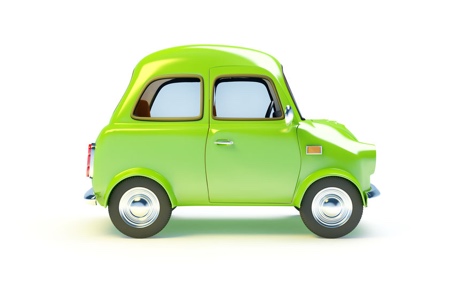 Heavy LoadsHeavy Loads1Increase tyre pressure if carrying a heavy load. Check vehicle handbook for correct pressure2Heavy loads will increase your stopping distance3Heavy loads will reduce the vehicles stability4The driver is responsible for making sure the load is correctTowingTowing5Drivers cannot use the right lane of a three-lane motorway when towing6Passengers are not allowed to travel in a caravan being towed7If a trailer starts to swing from side to side, ease of gas and don’t do anything sharply8A stabiliser will help keep a caravan being towed from 9A breakaway cable must be fitted to a towing trailer and towing vehicle. OtherOtherChildren under 3-years should use a child seat when travelling in a car